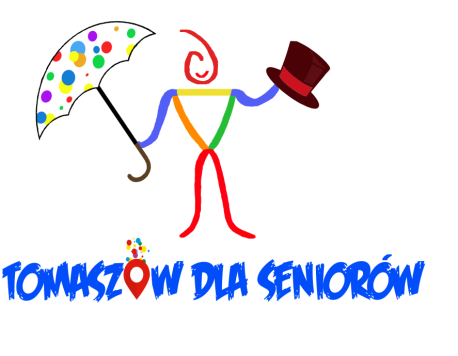 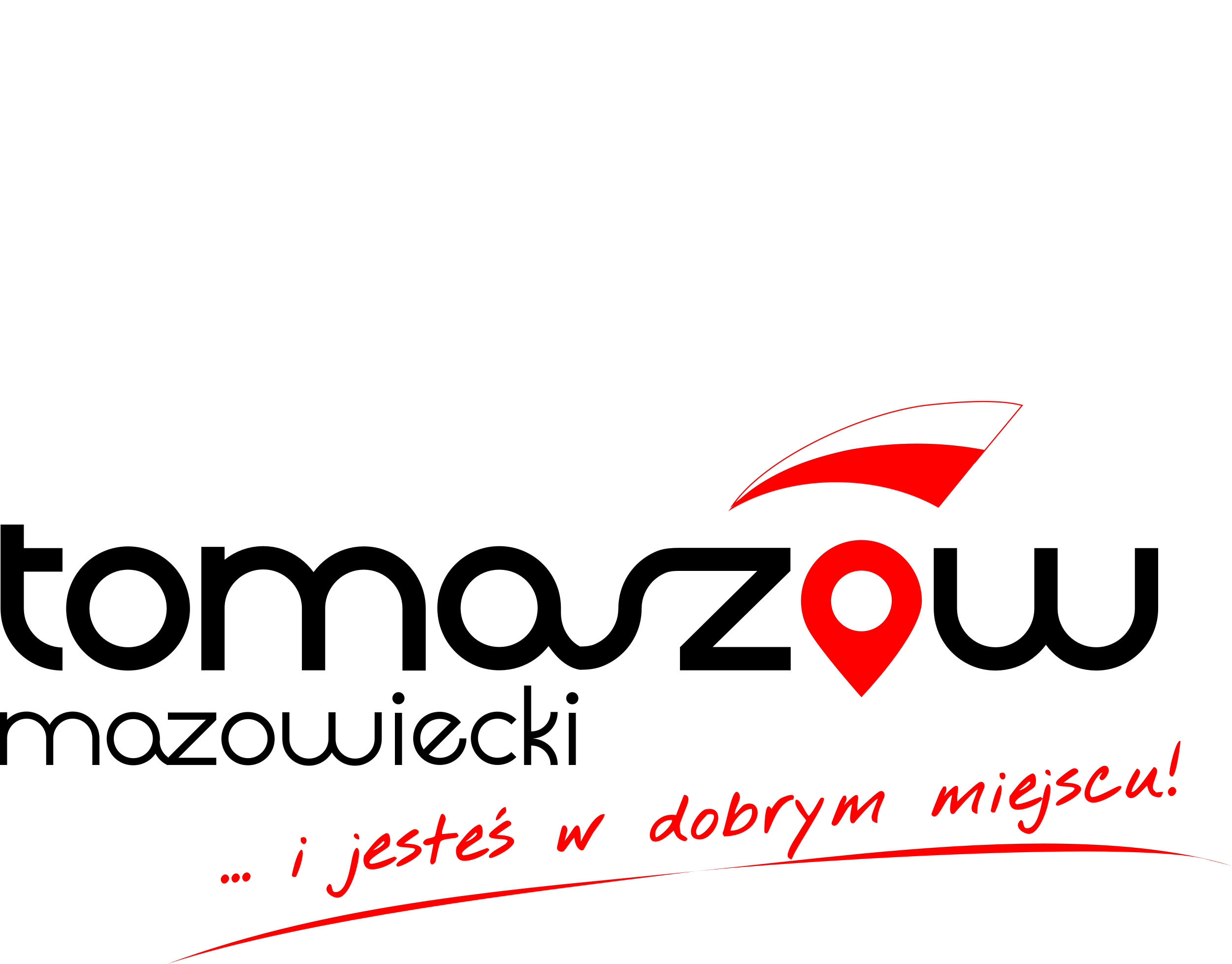 Regulamin III Tomaszowskiej Spartakiady Seniorów 2018pod Patronatem Prezydenta Tomaszowa MazowieckiegoI. Cel:Popularyzacja, i upowszechnianie rekreacji ruchowej wśród seniorów oraz promocja aktywnego i zdrowego trybu życia.II. Organizator:Gmina Miasto Tomaszów MazowieckiWydział Spraw Społecznych i Promocji ZdrowiaIII. Termin i miejsce Spartakiady06.12.2018r. godz. 10:00Zespół Szkolno – Przedszkolny nr 7, Szkoła Podstawowa nr 11 
ul. Św.  Antoniego 43/45, 97-200 Tomaszów Mazowiecki IV. Uczestnictwo:W Spartakiadzie mogą wziąć udział osoby zamieszkałe na terenie miasta Tomaszowa Mazowieckiego, które w 2018 roku ukończyły 50 lat.Wiek uczestników będzie weryfikowany przed zawodami na podstawie dokumentu tożsamości.Każdy z uczestników musi złożyć podpis na liście osób wyrażających zgodę na udział w zawodach na własną odpowiedzialność.Udział w zawodach jest bezpłatny.Do udziału w Spartakiadzie zapraszamy wszystkie organizacje senioralne 
i inne, oraz osoby indywidualne które ukończyły 50 rok życia.Jedna osoba może wziąć udział maksymalnie w 3 konkurencjach (nie licząc konkurencji drużynowej – nr 10).V. KlasyfikacjeWszystkie konkurencje (oprócz tenisa stołowego) odbywać się będą w 2 kategoriach wiekowych:I kategoria - 50-65 latII kategoria -  65 lat i powyżej VI. Konkurencje:Rzut piłką lekarską zza głowy na odległość – 3 próby, mierzone wygrywa osoba która wykona najdłuższy rzut. 1 kg - kategoria kobiet, 3 kg – kategoria mężczyznRzut do kosza – Wygrywa największa ilość trafień. 10 rzutów do kosza. 
W razie takiego samego wyniku kilku osób dogrywka po 1 dodatkowym rzucie, aż do momentu wyłonienia zwycięzcy.Tenis Stołowy – singiel (bez podziału na kat. wiekowe).Rzuty karne w piłkę nożną na pustą bramkę, z linii 7 metrów do bramki do unihokeja  – 5 rzutów karnych. Wygrywa największa ilość trafień. W razie takiego samego wyniku więcej niż 1 osoby, dogrywka po 1 rzucie karnym 
aż do wyłonienia zwycięzcy.Slalom z balkonikiem. System turniejowy - 2 stanowiska, przechodzi 
do kolejnego etapu ta osoba która wygra.Opieka nad maluchem - przewijanie pieluchy na czas (lalka), konkurencja przewidziana dla mężczyzn. Slalom na dystansie 20m w alkogoglach na czas.Podbijanie piłki siatkowej nad głową w czasie 1 minuty – Wygrywa największa ilość podbić. 3 próby.Rzut beretem do celu – Wygrywa największa ilość trafień. 10 rzutów do celu. 
W razie takiego samego wyniku kilku osób dogrywka po 1 dodatkowym rzucie, aż do momentu wyłonienia zwycięzcy, konkurencja przewidziana dla kobiet.Przeciąganie liny.  Konkurencja drużynowa. Każda drużyna składa się z 6 osób – 3 kobiet i trzech mężczyzn. Jeżeli w danym przedziale wiekowym nie ma więcej uczestników poza jedną osobą, to ta konkurencja nie odbywa się.VII. ZgłoszeniaZgłoszenia przyjmowane są do 23 listopada 2018 roku na podstawie wypełnionych formularzy zgłoszeniowych.Formularze zgłoszeniowe dostępne są:- w siedzibie Urzędu Miasta - ul. P.O.W. 10/16 97-200 Tomaszów Mazowiecki budynek C, parter, pok. nr 2- na stronie internetowej Urzędu Miasta – zakładka „Strefa mieszkańca” – „Seniorzy”. Zgłoszenia można dokonać:- mailowo na adres:  wsp@tomaszow-maz.pl – należy przesłać skan zgłoszenia wraz z podpisem, bądź uzupełnić podpis przed zawodami.- w siedzibie organizatora - ul. P.O.W. 10/16 97-200 Tomaszów Mazowiecki, budynek C, parter, pok. nr 2VIII. Nagrody Miejsca I-III w każdej konkurencji otrzymują pamiątkowe medale oraz upominki. Medale i upominki rozdane zostaną podczas uroczystego zamknięcia Spartakiady.IX. Ubiór i sprzęt sportowyUczestnicy Spartakiady mogą brać udział w rozgrywkach jedynie w stroju adekwatnym do konkurencji w jakiej startują oraz miejsca w jakim odbywa się Spartakiada: na hali sportowej w Szkole Podstawowej nr 11 obowiązuje obuwie sportowe.Uczestnicy mogą używać własnych rakietek do tenisa stołowego.X. Postanowienia końcoweOrganizator zapewnia opiekę medyczną podczas zawodów.Organizator zapewnia wodę dla uczestników Spartakiady.Zabrania się spożywania alkoholu w trakcie zawodów.4)  Uczestnicy zobowiązani są przybyć na miejsce rozgrywek Spartakiady 
z 15-minutowym wyprzedzeniem.	5) Wyniki III Tomaszowskiej Spartakiady Seniorów 2018 dostępne będą 
na stronie: http://www.tomaszow-maz.pl/ po zakończeniu zawodów. 6)  Interpretacja regulaminu należy do organizatora Zawodów.